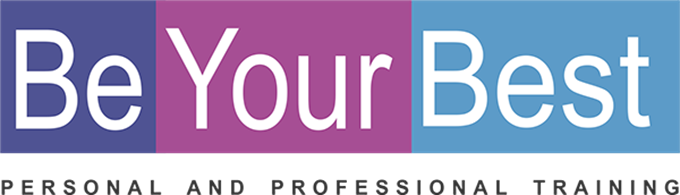 REGISTRATION FORMREGISTRATION FORMREGISTRATION FORMREGISTRATION FORMREGISTRATION FORMREGISTRATION FORMREGISTRATION FORMREGISTRATION FORMREGISTRATION FORMREGISTRATION FORMREGISTRATION FORMREGISTRATION FORMPERSONAL DETAILSPERSONAL DETAILSPERSONAL DETAILSPERSONAL DETAILSPERSONAL DETAILSPERSONAL DETAILSPERSONAL DETAILSPERSONAL DETAILSPERSONAL DETAILSPERSONAL DETAILSPERSONAL DETAILSPERSONAL DETAILSName:Name:Name:Name:Name:Date of Birth: Date of Birth: Date of Birth: Date of Birth: Date of Birth: Date of Birth: Date of Birth: Tel:Tel:Tel:Tel:Tel:E-mail:E-mail:E-mail:E-mail:E-mail:E-mail:Physical Address:Physical Address:Physical Address:Physical Address:Physical Address:Physical Address:Physical Address:Physical Address:Physical Address:Physical Address:Physical Address:Physical Address:Where did you hear about the BYB Course?: __________________________________________________Where did you hear about the BYB Course?: __________________________________________________Where did you hear about the BYB Course?: __________________________________________________Where did you hear about the BYB Course?: __________________________________________________Where did you hear about the BYB Course?: __________________________________________________Where did you hear about the BYB Course?: __________________________________________________Where did you hear about the BYB Course?: __________________________________________________Where did you hear about the BYB Course?: __________________________________________________Where did you hear about the BYB Course?: __________________________________________________Where did you hear about the BYB Course?: __________________________________________________Where did you hear about the BYB Course?: __________________________________________________Where did you hear about the BYB Course?: __________________________________________________Investment in all your relationshipsInvestment in all your relationshipsInvestment in all your relationshipsInvestment in all your relationshipsInvestment in all your relationshipsInvestment in all your relationshipsInvestment in all your relationshipsInvestment in all your relationshipsInvestment in all your relationshipsInvestment in all your relationshipsInvestment in all your relationshipsInvestment in all your relationships20 Hours Program10 weeks2 Hours per week20 Hours Program10 weeks2 Hours per weekR 225 per hourR 225 per hourR 4 500 per person (Including workbook, and certificate)Only 6 people in a groupOn-lineR 4 500 per person (Including workbook, and certificate)Only 6 people in a groupOn-lineR 4 500 per person (Including workbook, and certificate)Only 6 people in a groupOn-lineR 4 500 per person (Including workbook, and certificate)Only 6 people in a groupOn-lineR 4 500 per person (Including workbook, and certificate)Only 6 people in a groupOn-lineR 4 500 per person (Including workbook, and certificate)Only 6 people in a groupOn-lineR 4 500 per person (Including workbook, and certificate)Only 6 people in a groupOn-lineR 4 500 per person (Including workbook, and certificate)Only 6 people in a groupOn-line   (Please select)                               ADDED VALUE   (Please select)                               ADDED VALUE   (Please select)                               ADDED VALUE   (Please select)                               ADDED VALUE   (Please select)                               ADDED VALUE   (Please select)                               ADDED VALUE   (Please select)                               ADDED VALUE   (Please select)                               ADDED VALUE   (Please select)                               ADDED VALUE   (Please select)                               ADDED VALUE   (Please select)                               ADDED VALUE   (Please select)                               ADDED VALUEYou can repeat this course for free any time in the future!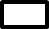 I am a registered service provider so you can submit my account to your medical aid provider and they will reimburse you in accordance with the rules of your medical aid plan for therapeutic services.You can repeat this course for free any time in the future!I am a registered service provider so you can submit my account to your medical aid provider and they will reimburse you in accordance with the rules of your medical aid plan for therapeutic services.You can repeat this course for free any time in the future!I am a registered service provider so you can submit my account to your medical aid provider and they will reimburse you in accordance with the rules of your medical aid plan for therapeutic services.You can repeat this course for free any time in the future!I am a registered service provider so you can submit my account to your medical aid provider and they will reimburse you in accordance with the rules of your medical aid plan for therapeutic services.You can repeat this course for free any time in the future!I am a registered service provider so you can submit my account to your medical aid provider and they will reimburse you in accordance with the rules of your medical aid plan for therapeutic services.You can repeat this course for free any time in the future!I am a registered service provider so you can submit my account to your medical aid provider and they will reimburse you in accordance with the rules of your medical aid plan for therapeutic services.You can repeat this course for free any time in the future!I am a registered service provider so you can submit my account to your medical aid provider and they will reimburse you in accordance with the rules of your medical aid plan for therapeutic services.You can repeat this course for free any time in the future!I am a registered service provider so you can submit my account to your medical aid provider and they will reimburse you in accordance with the rules of your medical aid plan for therapeutic services.You can repeat this course for free any time in the future!I am a registered service provider so you can submit my account to your medical aid provider and they will reimburse you in accordance with the rules of your medical aid plan for therapeutic services.You can repeat this course for free any time in the future!I am a registered service provider so you can submit my account to your medical aid provider and they will reimburse you in accordance with the rules of your medical aid plan for therapeutic services.You can repeat this course for free any time in the future!I am a registered service provider so you can submit my account to your medical aid provider and they will reimburse you in accordance with the rules of your medical aid plan for therapeutic services.You can repeat this course for free any time in the future!I am a registered service provider so you can submit my account to your medical aid provider and they will reimburse you in accordance with the rules of your medical aid plan for therapeutic services.                Down payment options that will suit your budget.Please pay on or before last day of the month. 3 payments ( Deposit with registration: 11 Aug 2021 and end of Aug and Sept)                 Down payment options that will suit your budget.Please pay on or before last day of the month. 3 payments ( Deposit with registration: 11 Aug 2021 and end of Aug and Sept)                 Down payment options that will suit your budget.Please pay on or before last day of the month. 3 payments ( Deposit with registration: 11 Aug 2021 and end of Aug and Sept)                 Down payment options that will suit your budget.Please pay on or before last day of the month. 3 payments ( Deposit with registration: 11 Aug 2021 and end of Aug and Sept)                 Down payment options that will suit your budget.Please pay on or before last day of the month. 3 payments ( Deposit with registration: 11 Aug 2021 and end of Aug and Sept)                 Down payment options that will suit your budget.Please pay on or before last day of the month. 3 payments ( Deposit with registration: 11 Aug 2021 and end of Aug and Sept)                 Down payment options that will suit your budget.Please pay on or before last day of the month. 3 payments ( Deposit with registration: 11 Aug 2021 and end of Aug and Sept)                 Down payment options that will suit your budget.Please pay on or before last day of the month. 3 payments ( Deposit with registration: 11 Aug 2021 and end of Aug and Sept)                 Down payment options that will suit your budget.Please pay on or before last day of the month. 3 payments ( Deposit with registration: 11 Aug 2021 and end of Aug and Sept) R   500 depositR 2000 per monthR   500 depositR 2000 per monthR   500 depositR 2000 per monthBANKING DETAILSBANKING DETAILSBANKING DETAILSBANKING DETAILSBANKING DETAILSBANKING DETAILSBANKING DETAILSBANKING DETAILSBANKING DETAILSBANKING DETAILSBANKING DETAILSBANKING DETAILSCheque: K BadenhorstK BadenhorstK BadenhorstK BadenhorstBranch:  Branch:  163 145163 145163 145163 145Bank:NedbankNedbankNedbankNedbankAcc nr:Acc nr:163 112 8302163 112 8302163 112 8302163 112 8302Ref: Name and SurnameName and SurnameName and SurnameName and SurnameNotification: Notification: 0832659388083265938808326593880832659388(Please select)                  DATES   /  TIMES  /   VENUES(Please select)                  DATES   /  TIMES  /   VENUES(Please select)                  DATES   /  TIMES  /   VENUES(Please select)                  DATES   /  TIMES  /   VENUES(Please select)                  DATES   /  TIMES  /   VENUES(Please select)                  DATES   /  TIMES  /   VENUES(Please select)                  DATES   /  TIMES  /   VENUES(Please select)                  DATES   /  TIMES  /   VENUES(Please select)                  DATES   /  TIMES  /   VENUES(Please select)                  DATES   /  TIMES  /   VENUES(Please select)                  DATES   /  TIMES  /   VENUES(Please select)                  DATES   /  TIMES  /   VENUESEnglishEnglish11 Aug  – 29 Sept+ 13 Oct + 10 Nov 202111 Aug  – 29 Sept+ 13 Oct + 10 Nov 202111 Aug  – 29 Sept+ 13 Oct + 10 Nov 2021WednesdayeveningsWednesdayevenings18:30 - 20:3018:30 - 20:30On-lineZoomOn-lineZoom